О мерах по обеспечению безопасности жизни людей на водоемах сельского поселения в период купального сезона 2018 годаВ целях обеспечения безопасности жизни людей на водоемах сельского поселения в период купального сезона 2018 года в соответствии с методическими рекомендациями МЧС России органам местного самоуправления в Российской Федерации по реализации Федерального закона от 06.10.2003 г. №131-ФЗ «Об общих принципах организации местного самоуправления в Российской Федерации» в области гражданской обороны, защиты населения и территории от чрезвычайных ситуаций, обеспечения пожарной безопасности, безопасности людей на водных объектах, Правилами охраны жизни людей на воде в Чувашской Республике от 26.05.2006 г. №139администрация Игорварского сельского поселения ПОСТАНОВЛЯЕТ:1. Определить на водоемах и прудах потенциально опасные участки и обозначить их соответствующими предупреждающими и запрещающими знаками.2. Довести до населения населенных пунктов сельского поселения информацию об опасных участках на водоемах и прудах, о местах, запрещенных для купания.3. Контроль за исполнением настоящего постановления оставляю за собой.Глава администрации Игорварского сельского поселения                                              В.Н.СеменовЧĂВАШ РЕСПУБЛИКИÇĔРПУ РАЙОНĚ 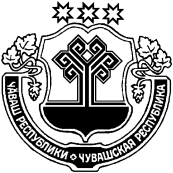 ЧУВАШСКАЯ РЕСПУБЛИКАЦИВИЛЬСКИЙ РАЙОН  ЙĔКĔРВАР ЯЛ ПОСЕЛЕНИЙĚН АДМИНИСТРАЦИЙĚЙЫШĂНУ2018  çу   25    30  №Йĕкĕрвар ялěАДМИНИСТРАЦИЯ ИГОРВАРСКОГО СЕЛЬСКОГО ПОСЕЛЕНИЯПОСТАНОВЛЕНИЕ  25 мая  2018   №30село Игорвары